Publicado en Monterrey, Nuevo León. el 16/06/2021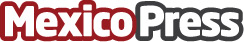 Tecmilenio vuelve a los campus con su sistema educativo híbrido, online y flexibleTecmilenio cuenta con un plan de Regreso Consciente con el que muestra que, aprovechando su experiencia y calidad demostrada, aceleró significativamente su crecimiento en educación digital, tendencia que sabe, continuará hacia el 2025Datos de contacto:Génesis Serna +52 81 1820 4868Nota de prensa publicada en: https://www.mexicopress.com.mx/tecmilenio-vuelve-a-los-campus-con-su-sistema Categorías: Nacional Educación E-Commerce http://www.mexicopress.com.mx